Tablero de JuegoTarjeta de Puntuación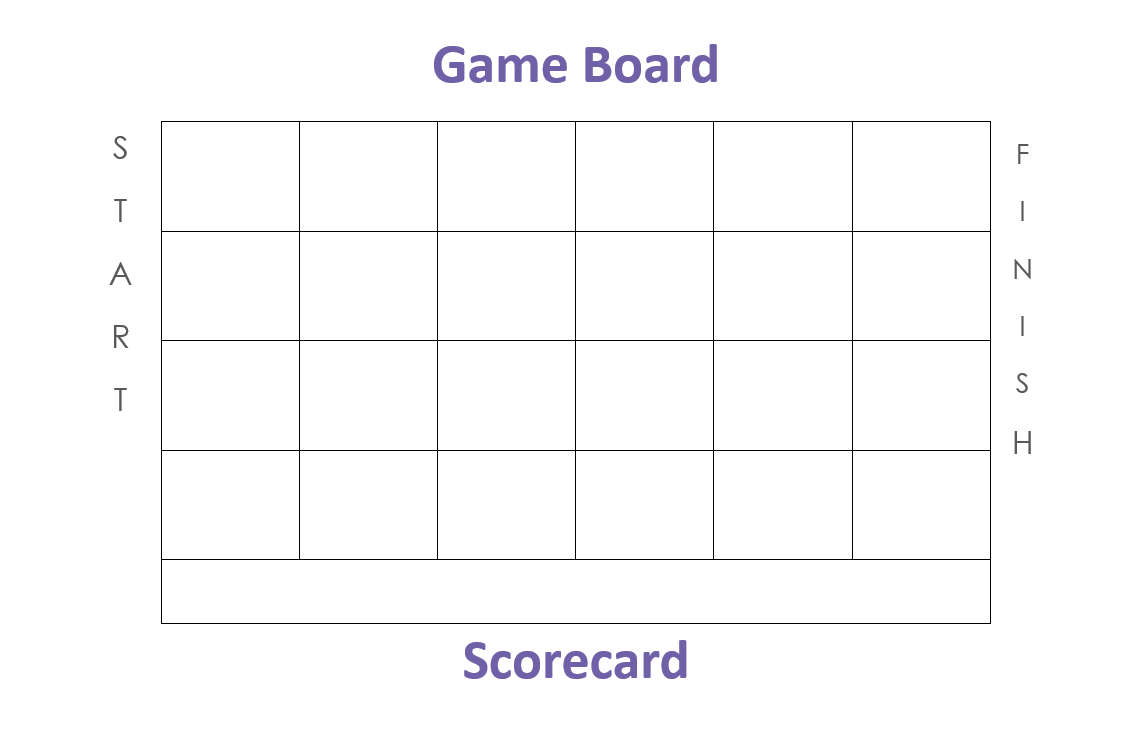 Tablero de Juego Tarjeta de Puntuación040203258105300105208506201040103012          0    1    2    3    4    5    6    10            0    1    2    3    4    5    6    10            0    1    2    3    4    5    6    10            0    1    2    3    4    5    6    10            0    1    2    3    4    5    6    10            0    1    2    3    4    5    6    10  Jugador 1Jugador 2820050620510810010045302124010203305     0      1     2     3     4     5     6    10             0      1     2     3     4     5     6    10             0      1     2     3     4     5     6    10             0      1     2     3     4     5     6    10             0      1     2     3     4     5     6    10             0      1     2     3     4     5     6    10        Jugador 1Jugador 2